                                                     MATERIALES AÑO 2021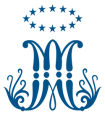         SEGUNDO AÑO - PRIMARIAMaterial individual:Una cartuchera  con: 2 lápices N° 2 con punta, 1 caja de  lápices de color con punta, 1 goma de borrar tinta y lápiz (para borrar color), 1 sacapuntas, 1 tijerita de buen corte, 1 voligoma, 1 regla que entre en la cartuchera. (Todo rotulado). No traer bolígrafo hasta que se solicite. 1 cuaderno tapa dura rayado de 50 hojas con etiqueta y carátula. (Único cuaderno)1 cuaderno tapa dura rayado de 50 hojas verde para Inglés. Puede continuar con el del año anterior. Libros:Poptropica English Starter  --Editorial Pearson  (el que usaron en 1º) 